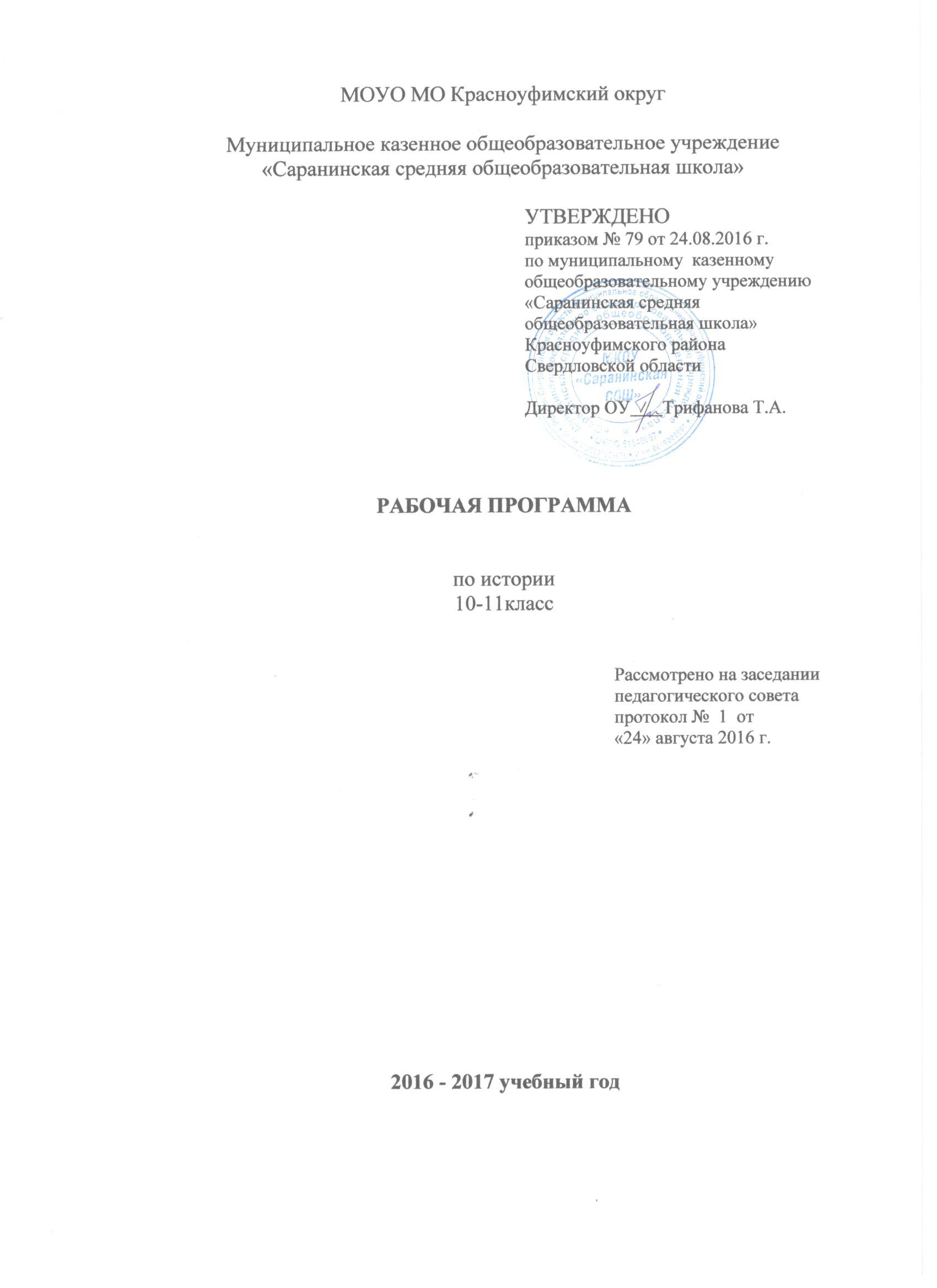 Аннотация к рабочей программе по истории 10-11 классыРабочая программа составлена на основе: Федеральной примерной программесреднего (полного) образования по истории в его базовом уровне, ориентированной нафедеральный компонент Государственного стандарта среднего (полного) общего образования по истории 2004г., авторской программы А.А. Данилова М.: Просвещение, 2009.Структура программы соответствует структуре учебников А.А. Данилова, А.И.Уткина История России 10,кл.,  11 класс в 2 частях Просвещение, 2008.Н.В.Загладин ,Всемирная история 10,11 кл. м, русское слово,2010	Рабочая программа по истории представляет собой целостный документ,включающий:- пояснительную записку;- общую характеристику учебного предмета;- описание места учебного предмета в учебном плане;- требования к уровню подготовки выпускников;- содержание учебного предмета;- календарно-тематическое планирование;- описание учебно - методического обеспечения образовательного процесса.Программа конкретизирует содержание предметных тем образовательного стандарта, дает распределение учебных часов по разделам курса и рекомендуемую последовательность изучения тем и разделов учебного предмета с учетом межпредметных и внутрипредметных связей, логики учебного процесса, возрастных особенностей учащихся.           Программа содействует реализации единой концепции исторического образования, сохраняя при этом условия для вариативного построения курсов истории.Программа выполняет две основные функции. Информационно-методическая функция позволяет всем участникам образовательного процесса получить представление о целях, содержании, общей стратегии обучения, воспитания и развития учащихся средствами данного учебного предмета.Организационно-планирующая функция предусматривает выделение этапов обучения, рекомендуемое структурирование учебного материала, определение его количественных и качественных характеристик на каждом из этапов, в том числе для составления тематического планирования курса, содержательного наполнения промежуточной аттестации учащихся. Цели.   Изучение истории на ступени среднего общего образования на базовом уровне направлено на достижение следующих целей: воспитание гражданственности, национальной идентичности, развитие мировоззренческих убеждений учащихся на основе осмысления ими исторически сложившихся культурных, религиозных, этно-национальных традиций, нравственных и социальных установок, идеологических доктрин; развитие способности понимать историческую обусловленность явлений и процессов современного мира, определять собственную позицию по отношению к окружающей реальности, соотносить свои взгляды и принципы с исторически возникшими мировоззренческими системами; освоение систематизированных знаний об истории человечества, формирование целостного представления о месте и роли России во всемирно-историческом процессе; овладение умениями и навыками поиска, систематизации и комплексного анализа исторической информации; формирование исторического мышления – способности рассматривать события и явления с точки зрения их исторической обусловленности, сопоставлять различные версии и оценки исторических событий и личностей, определять собственное отношение к дискуссионным проблемам прошлого и современности.Место предмета в базисном учебном плане.    Федеральный базисный учебный план для образовательных учреждений Российской Федерации отводит 138 часов для обязательного изучения учебного предмета «История» на ступени среднего общего образования на базовом уровне, в том числе: в X классе - 70 часов, из расчета 2 учебных часа в неделю, в XI классе –68 часов из расчета 2 часа в неделю.     В соответствии с базисным учебным планом, «История» входит в состав учебных предметов, обязательных для изучения на ступени среднего общего образования.Общеучебные умения, навыки и способы деятельности.        Программа предусматривает формирование у учащихся общеучебных умений и навыков, универсальных способов деятельности и ключевых компетенций. Для исторического образования приоритетным можно считать развитие умения самостоятельно и мотивированно организовывать свою познавательную деятельность (от постановки цели до получения и оценки результата), использовать элементы причинно-следственного и структурно- функционального анализа, определять сущностные характеристики изучаемого объекта, самостоятельно выбирать критерии для сравнения, сопоставления, оценки и классификации объектов.       Большую значимость на этой ступени исторического образования приобретает информационно-коммуникативная деятельность учащихся, в рамках которой развиваются умения и навыки поиска нужной информации по заданной теме в источниках различного типа, извлечения необходимой информации из источников, созданных в различных знаковых системах (текст, таблица, график, диаграмма, аудиовизуальный ряд и др.), отделения основной информации от второстепенной, критического оценивания достоверности полученной информации, передачи содержания информации адекватно поставленной цели (сжато, полно, выборочно), перевода информации из одной знаковой системы в другую (из текста в таблицу, из аудиовизуального ряда в текст и др.), выбора знаковых систем адекватно познавательной и коммуникативной ситуации. Учащиеся должны уметь развернуто обосновывать суждения, давать определения, приводить доказательства (в том числе от противного), объяснять изученные положения на самостоятельно подобранных конкретных примерах, владеть основными видами публичных выступлений (высказывания, монолог, дискуссия, полемика), следовать этическим нормам и правилам ведения диалога (диспута). С учетом специфики целей и содержания предвузовской подготовки существенно возрастают требования к рефлексивной деятельности учащихся, в том числе к объективному оцениванию своих учебных достижений, поведения, черт своей личности, способности и готовности учитывать мнения других людей при определении собственной позиции и самооценке, понимать ценность образования как средства развития культуры личности. Историческое образование играет важную роль в формировании умения формулировать свои мировоззренческие взгляды, осознанно определять свою национальную, социальную, конфессиональную принадлежность, собственное отношение к явлениям современной жизни, свою гражданскую позицию.Требования к уровню подготовки выпускников.1 «Знать/понимать»:- Основные факты, процессы и явления, характеризующие целостность и системность отечественной и всемирной истории;- Периодизацию всемирной и отечественной истории;- Современные версии и трактовки важнейших проблем отечественной и всемирной истории;- Историческую обусловленность современных общественных процессов;- Особенности исторического пути России, её роль в мировом сообществе.2 «Уметь»:- Проводить поиск исторической информации в источниках разного типа;- Критически анализировать источник исторической информации (характеризовать авторство источника, время, обстоятельства и цели его создания);- Анализировать историческую информацию, представленную в различных знаковых системах (текст, карта, таблица, схема, аудиовизуальный ряд);- Различать в исторической информации факты и мнения, исторические описания и исторические объяснения;- Устанавливать причинно-следственные связи между явлениями, пространственные и временные рамки изучаемых исторических процессов и явлений;- Участвовать в дискуссиях по историческим проблемам, формулировать собственную позицию по обсуждаемым вопросам, используя для аргументации исторические сведения;- Представлять результаты изучения исторического материала в формах конспекта, реферата, рецензии.Использовать приобретённые знания и умения в практической деятельности и в повседневной жизни для:- Определения собственной позиции по отношению к явлениям современной жизни, исходя из их исторической обусловленности;- Использования навыков исторического анализа при критическом восприятии получаемой извне социальной информации;- Соотнесения своих действий и поступков окружающих с исторически возникшими формами социального поведения;- Осознания себя представителем исторически сложившегося гражданского, этнокультурного, конфессионального сообщества, гражданина России.Пояснительная запискаРабочая программа по истории для 10-11  классов составлена на основе:Федерального закона от 29 декабря 2012 года № 273-ФЗ «Об образовании в Российской Федерации».Закона Свердловской области от 15 июля 2013 года № 78-ОЗ «Об образовании в Свердловской области».Государственного образовательного стандарта среднего ( полного)  образования -обязательного минимума  содержания основных образовательных программ и требований к уровню подготовки выпускников (Приказ Минобразования России № 1089 от 05.03.2004.).Письмо Министерства общего и профессионального образования Свердловской области от 15.03.2016 "02-01-81/2081 "О внесении изменений в приказы Минобрнауки России, утверждающие ФГОС НОО, ФГОС ООО и ФГОС СОО5. Примерной  программы среднего (полного) образования по истории и обществознанию (см. сайт Министерства образования и науки - http://mon.gov.ru/work/obr/dok);  6.Учебного  плана  МКОУ « Саранинская СОШ»  7.Образовательной программы школы.Историческое образование на ступени среднего (полного) общего образования  способствует формированию систематизированных знаний об историческом прошлом, обогащению социального опыта учащихся при изучении и обсуждении исторически возникших форм человеческого взаимодействия. Ключевую роль играет развитие способности учащихся к пониманию исторической логики общественных процессов, специфики возникновения и развития различных мировоззренческих, ценностно-мотивационных, социальных систем. Тем самым, историческое образование приобретает особую роль в процессе самоидентификации подростка, осознания им себя как представителя исторически сложившегося гражданского, этнокультурного, конфессионального сообщества. Обеспечивается возможность критического восприятия учащимися окружающей социальной реальности, определения собственной позиции по отношению к различным явлениям общественной жизни, осознанного моделирования собственных действий в тех или иных ситуациях. Развивающий потенциал системы исторического образования на ступени среднего (полного) общего образования  связан с переходом от изучения фактов к их осмыслению и сравнительно-историческому анализу, а на этой основе – к развитию исторического мышления учащихся. Особое значение придается развитию навыков поиска информации, работы с ее различными типами, объяснения и оценивания исторических фактов и явлений, определению учащимися собственного отношения к наиболее значительным событиям и личностям истории России и всеобщей истории. Таким образом, критерий качества исторического образования в полной средней школе связан не с усвоением все большего количества информации и способностью воспроизводить изученный материал, а с овладением навыками анализа, объяснения, оценки исторических явлений, развитием их коммуникативной культуры учащихся.Особенностью курса истории, изучаемого на ступени среднего (полного) общего образования на базовом уровне, является его  общеобязательный статус, независимость от задач профилизации образования и организации довузовской подготовки учащихся. Изучение истории на базовом уровне направлено на более глубокое ознакомление учащихся с социокультурным опытом человечества, исторически сложившимися мировоззренческими системами, ролью России во всемирно-историческом процессе, формирование у учащихся способности понимать историческую обусловленность явлений и процессов современного мира. Тем самым, базовый уровень можно рассматривать как инвариантный компонент исторического образования на ступени среднего (полного) общего образования, связанный с приоритетными воспитательными задачами учебного процесса.  Основные содержательные линии примерной программы базового уровня исторического образования на ступени среднего (полного) общего образования реализуются в рамках двух курсов – «Истории России» и «Всеобщей истории». Предполагается их синхронно-параллельное изучение с возможностью интеграции некоторых тем из состава обоих курсов. Изучение каждого из этих курсов основывается на проблемно-хронологическом подходе с приоритетом учебного материала, связанного с воспитательными и развивающими задачами, важного с точки зрения социализации школьника, приобретения им общественно значимых знаний, умений, навыков.Федеральный базисный учебный план для образовательных учреждений Российской Федерации отводит  138 часов для обязательного изучения учебного предмета «История» на ступени среднего (полного) общего образования на базовом уровне, в том числе: в X- 70 часов и XI классах -68 часов, из расчета 2 учебных часа в неделю.Примерная программа рассчитана на 138 учебных часов. При этом в ней предусмотрен резерв свободного учебного времени в объеме 16 учебных часов (или 14%) для реализации авторских подходов, использования разнообразных форм организации учебного процесса, внедрения современных методов обучения и педагогических технологий.На РМО учителей истории было принято решение, что темы по курсу Всеобщей истории  целесообразно включать в темы курса по истории России.ЦЕЛИ И ЗАДАЧИ КУРСАЦели:освоение систематизированных знаний об истории человечества, формирование целостного представления о месте и роли России во всемирно-историческом процессезадачи:овладение умениями и навыками поиска, систематизации и комплексного анализа исторической информации;развитие умения самостоятельно и мотивированно организовывать свою познавательную деятельность (от постановки цели до получения и оценки результата), использовать элементы причинно-следственного и структурно-функционального анализа, определять сущностные характеристики изучаемого объекта, самостоятельно выбирать критерии для сравнения, сопоставления, оценки и классификации объектов. развитие способности понимать историческую обусловленность явлений и процессов современного мира, определять собственную позицию по отношению к окружающей реальности, соотносить свои взгляды и принципы с исторически возникшими мировоззренческими системами;формирование исторического мышления – способности рассматривать события и явления с точки зрения их исторической обусловленности, сопоставлять различные версии и оценки исторических событий и личностей, определять собственное отношение к дискуссионным проблемам прошлого и современности;воспитание гражданственности, национальной идентичности, развитие мировоззренческих убеждений учащихся на основе осмысления ими исторически сложившихся культурных, религиозных, этнонациональных традиций, нравственных и социальных установок, идеологических доктрин;Учебно-тематический планПо историиКлассы : 10,11	Учитель: Мячёва О.А.Количество часов Всего  70 час(10 класс), 68 час (11 класс); в неделю:  2 час.Плановых контрольных уроков _9_____, зачетов _5____, тестов __12____ ч.;Административных контрольных уроков	 : по 2 часа Планирование составлено на основе Примерной программы среднего (полного) образования по истории в его базовом уровне, ориентированной на основе федерального  компонент Государственного стандарта среднего (полного) общего образования по истории 2004г., авторской программы А.А. Данилова М.: Просвещение, 2009.УчебникА.А. Данилова, А.И.Уткина, История России 10кл.,  11 класс в 2 частях Просвещение, 2008.Н.В.Загладин , Всемирная история 10,11 кл. м, Русское слово,2010	Календарно-тематическое планирование, 10 классКалендарно-тематическое планирование, 11 классСодержание тем учебного курса10 КЛАССВСЕОБЩАЯ ИСТОРИЯ (с древнейших времен до конца XIX в.)ИСТОРИЯ РОССИИ , IX –XIX ВВ.                    СОДЕРЖАНИЕ ДИСЦИПЛИНЫИстория как наукаИстория в системе гуманитарных наук. ОСНОВНЫЕ КОНЦЕПЦИИ ИСТОРИЧЕСКОГО РАЗВИТИЯ ЧЕЛОВЕЧЕСТВА.Проблема достоверности и фальсификации исторических знаний.           История России – часть всемирной историиОсобенности становления и развития российской цивилизации. Роль и место России в мировом развитии: история и современность. Источники по истории Отечества. Народы и древнейшие государства на территории РоссииПриродно-климатические факторы и особенности освоения территории Восточной Европы и Севера Евразии. Стоянки каменного века. Переход от присваивающего хозяйства к производящему. Скотоводы и земледельцы. Появление металлических орудий и их влияние на первобытное общество. Великое переселение народов и его влияние на формирование праславянского этноса. Место славян среди индоевропейцев. Восточнославянские племенные союзы и их соседи: балтийские, угро-финские, тюркоязычные племена. Занятия, общественный строй и верования восточных славян. Усиление роли племенных вождей, имущественное расслоение.   Русь в IX – начале XII вв.Происхождение государственности у восточных славян. «Повесть временных лет». Возникновение Древнерусского государства. Новгород. Происхождение слова «Русь». Начало династии Рюриковичей. Дань и подданство. Князья и их дружины. Вечевые порядки. Торговый путь «из варяг в греки». Походы на Византию. Принятие христианства. Развитие норм права на Руси. Категории населения. Княжеские усобицы. Христианская культура и языческие традиции Руси. Контакты с культурами Запада и Востока. Влияние Византии. Монастырское строительство. Культура Древней Руси как один из факторов образования древнерусской народности.Русские земли и княжества в XII – середине XV вв.Причины распада Древнерусского государства. Усиление экономической и политической самостоятельности русских земель. Крупнейшие земли и княжества Руси в XII – начале XIII вв. Монархии и республики. Православная Церковь и идея единства Русской земли. Русь и Степь. Расцвет культуры домонгольской Руси.Образование Монгольского государства. Нашествие на Русь. Включение русских земель в монгольскую систему управления завоеванными землями. Золотая Орда. Принятие Ордой ислама. Роль монгольского завоевания в истории Руси. Экспансия с Запада. Борьба с крестоносной агрессией. Русские земли в составе Великого княжества Литовского.Начало возрождения Руси. Внутренние миграции населения. Восстановление экономики русских земель. Формы землевладения и категории населения. Роль городов в объединительном процессе. Борьба за политическую гегемонию в Северо-Восточной Руси. Политические, социальные, экономические и территориально-географические причины превращения Москвы в центр объединения русских земель. Взаимосвязь процессов объединения русских земель и борьбы против ордынского владычества. Зарождение национального самосознания на Руси.Великое княжество Московское в системе международных отношений. Начало распада Золотой Орды. Образование Казанского, Крымского, Астраханского ханств. Закрепление католичества как государственной религии Великого княжества Литовского. Автокефалия Русской Православной Церкви. Культурное развитие русских земель и княжеств в конце XIII – середине XV вв. Влияние внешних факторов на развитие русской культуры. Формирование русского, украинского и белорусского народов. Москва как центр развития культуры великорусской народности.Российское государство во второй половине XV – XVII вв.Завершение объединения русских земель и образование Российского государства. Особенности процесса складывания централизованного государства в России. Свержение золотоордынского ига. Изменения в социальной структуре общества и формах феодального землевладения. Формирование новой системы управления страной. Роль церкви в государственном строительстве. «Москва – третий Рим». Установление царской власти и ее сакрализация в общественном сознании. Складывание идеологии самодержавия. Реформы середины XVI в. Создание органов сословно-представительной монархии. Развитие поместной системы. Установление крепостного права. Опричнина. Учреждение патриаршества. Расширение территории России в XVI в. Рост международного авторитета Российского государства. Причины и характер Смуты. Пресечение правящей династии. Боярские группировки. Обострение социально-экономических противоречий. Борьба против агрессии Речи Посполитой и Швеции. Национальный подъем в России. Восстановление независимости страны. Земской собор 1613 г. и восстановление самодержавия. Первые Романовы. Расширение территории Российского государства в XVII в. Вхождение Левобережной Украины в состав России. Освоение Сибири. Участие России в войнах в XVII в. Юридическое оформление крепостного права. Новые явления в экономике: начало складывания всероссийского рынка, образование мануфактур. Развитие новых торговых центров. Социальные движения в России во второй половине XVII в. Церковный раскол и его значение. Старообрядчество. Культура народов Российского государства во второй половине XV-XVII в. вв. Усиление светских элементов в русской культуре. Новые формы зодчества. Расцвет русской живописи и декоративно-прикладного искусства. Начало книгопечатания и распространение грамотности. Зарождение публицистики. Славяно-греко-латинская академия. «Домострой»: патриархальные традиции в быте и нравах. Крестьянский и городской быт. Особенности русской традиционной (средневековой) культуры. Формирование национального самосознания. Дискуссия о предпосылках преобразования общественного строя и характере процесса модернизации в России. Россия в XVIII – середине XIX вв.Петровские преобразования. Реформы армии и флота. Создание заводской промышленности. Политика протекционизма. Новая система государственной власти и управления. Провозглашение империи. Превращение дворянства в господствующее сословие. Особенности российского абсолютизма. Россия в период дворцовых переворотов. Расширение прав и привилегий дворянства. Просвещенный абсолютизм. Законодательное оформление сословного строя. Попытки укрепления абсолютизма в первой половине XIX в. Реформы системы государственного управления. Рост оппозиционных настроений в обществе. Движение декабристов. Оформление российской консервативной идеологии. Теория «официальной народности». Славянофилы и западники. Русский утопический социализм. Особенности экономического развития России в XVIII – первой половине XIX в. Развитие капиталистических отношений. Начало промышленного переворота. Формирование единого внутреннего рынка. Изменение социальной структуры российского общества.  Сохранение крепостничества в условиях развертывания модернизации. Превращение России в мировую державу. Россия в войнах XVIII в. Имперская внешняя политика. Разделы Польши. Расширение территории государства в XVIII – середине XIX вв. Участие России в антифранцузских коалициях в период революционных и наполеоновских войн. Отечественная война 1812 г. и заграничный поход русской армии. Россия в Священном союзе. Крымская война.Культура народов России и ее связи с европейской и мировой культурой XVIII – первой половины XIX вв. Особенности русского Просвещения. Научно-техническая мысль и научные экспедиции. Основание Академии наук и Московского университета. Ученые общества. Создание системы народного образования. Формирование русского литературного языка. Развитие музыкально-театрального искусства. Новаторство и преемственность художественных стилей в изобразительном искусстве. Изменение принципов градостроительства. Русская усадьба. Россия во второй половине XIX в.Отмена крепостного права. Реформы 1860-х – 1870-х гг. Самодержавие и сословный строй в условиях модернизационных процессов. Выступления разночинной интеллигенции. Народничество. Политический террор. Политика контрреформ. «Восточный вопрос» во внешней политике Российской империи. Россия в системе военно-политических союзов на рубеже XIX-XX вв. Духовная жизнь российского общества на рубеже веков XIX-XX веков. Развитие системы образования. Научные достижения российских ученых. Возрождение национальных традиций в искусстве конца XIX в. Новаторские тенденции в развитии художественной культуры.                       ВСЕОБЩАЯ ИСТОРИЯ Древнейшая история человечестваСовременные научные концепции происхождения человека и общества. Природное и социальное в человеке и человеческом сообществе первобытной эпохи. Расселение древнейшего человечества. Формирование рас и языковых семей. Неолитическая революция. Изменения в укладе жизни и формах социальных связей. Родоплеменные отношения.Цивилизации Древнего мира и СредневековьяАрхаичные цивилизации. Особенности материальной культуры. Развитие государственности и форм социальной организации. Мифологическая картина мира. Возникновение письменности и накопление знаний. Цивилизации Древнего Востока. Формирование индо-буддийской и китайско-конфуцианской цивилизаций. Социальные нормы и духовные ценности в древнеиндийском и древнекитайском обществе. Возникновение религиозной картины мира. Философское наследие Древнего Востока. Античные цивилизации Средиземноморья. Полисная политико-правовая организация и социальная структура. Демократия и тирания. Римская республика и империя. Римское право. Мифологическая картина мира и формирование научной формы мышления в античном обществе. Философское наследие Древней Греции и Рима. Становление иудео-христианской духовной традиции, ее религиозно-мировоззренческие особенности. Ранняя христианская церковь. Возникновение исламской цивилизации. Социальные нормы и мотивы общественного поведения человека в исламском обществе. Социокультурные особенности арабского и тюркского общества. Исламская духовная культура и философская мысль в эпоху Средневековья. Христианская средневековая цивилизация в Европе. Складывание западноевропейского и восточноевропейского регионов цивилизационного развития. Социокультурное и политическое влияние Византии. Особенности социальной этики, отношения к труду и собственности, правовой культуры, духовных ценностей в католической и православной традициях.Становление и развитие сословно-корпоративного строя в европейском средневековом обществе. Феодализм как система социальной организации и властных отношений. Образование централизованных государств. Роль церкви в европейском обществе. Культурное и философское наследие европейского Средневековья. Традиционное (аграрное) общество на Западе и Востоке: особенности социальной структуры, экономической жизни, политических отношений. Динамика развития европейской средневековой цивилизации. Социально-политический, религиозный, демографический кризис европейского традиционного общества в XIV-XV вв. Предпосылки модернизации. Новое время: эпоха модернизацииПонятие «Новое время». Модернизация как процесс перехода от традиционного (аграрного) к индустриальному обществу. Великие географические открытия и начало европейской колониальной экспансии. Формирование нового пространственного восприятия мира. Усиление роли техногенных факторов общественного развития в ходе модернизации. Торговый и мануфактурный капитализм. Внутренняя колонизация. Новации в образе жизни, характере мышления, ценностных ориентирах и социальных нормах в эпоху Возрождения и Реформации. Становление протестантской политической культуры и социальной этики. Конфессиональный раскол европейского общества.От сословно-представительных монархий к абсолютизму – эволюция европейской государственности. Возникновение концепции государственного суверенитета. Буржуазные революции XVII-XIX вв. Идеология Просвещения. Конституционализм. Становление гражданского общества. Возникновение идеологических доктрин либерализма, консерватизма, социализма, анархизма. Марксизм и рабочее революционное движение. Национализм и его влияние на общественно-политическую жизнь в странах Европы.Технический прогресс в Новое время. Развитие капиталистических отношений. Промышленный переворот. Капитализм свободной конкуренции. Циклический характер развития рыночной экономики. Классовая социальная структура общества в XIX в. Буржуа и пролетарии. Эволюция традиционных социальных групп в индустриальном обществе. «Эшелоны» модернизации как различные модели перехода от традиционного к индустриальному обществу. Мировосприятие человека индустриального общества. Формирование классической научной картины мира в  XVII-XIX вв. Культурное наследие Нового времени.  Эволюция системы международных отношений в конце XV – середине XIX вв. Зарождение международного права. Роль геополитических факторов в международных отношениях Нового времени. Колониальный раздел мира. Традиционные общества Востока в условиях европейской колониальной экспансии. 11 КЛАССВСЕОБЩАЯ ИСТОРИЯ. XX ВЕКИСТОРИЯ РОССИИ. XX ВЕКСОДЕРЖАНИЕ ДИСЦИПЛИНЫВСЕОБЩАЯ ИСТОРИЯ. XX в.От Новой к Новейшей истории: пути развития индустриального обществаОсновные направления научно-технического прогресса: от технической революции конца XIX в. к научно-технической революции ХХ в. Монополистический капитализм и противоречия его развития. Переход к смешанной экономике в середине ХХ в. «Государство благосостояния». Изменение социальной структуры индустриального общества. «Общество потребления» и причины его кризиса в конце 1960-х гг. Кризис классических идеологий на рубеже XIX-XX вв. и поиск новых моделей общественного развития. Формирование социального правового государства. Изменение принципов конституционного строительства. Демократизация общественно-политической жизни. Предпосылки системного (экономического, социально-психологического, идеологического) кризиса индустриального общества на рубеже 1960-х – 1970-х гг. Дискуссия об исторической природе тоталитаризма и авторитаризма Новейшего времени. Маргинализация общества в условиях ускоренной модернизации. Политическая идеология тоталитарного типа. Фашизм. Национал-социализм. Особенности государственно-корпоративных (фашистских) и партократических тоталитарных режимов, их политики в области государственно-правового строительства, социальных и экономических отношений, культуры. Формирование и развитие мировой системы социализма. Тоталитарные и авторитарные черты «реального социализма». Попытки демократизации социалистического строя. Основные этапы развития системы международных отношений в последней трети XIX – середине ХХ вв. Мировые войны в истории человечества: экономические, политические, социально-психологические и демографические причины и последствия. Складывание международно-правовой системы. Лига наций и ООН. Развертывание интеграционных процессов в Европе. «Биполярная» модель международных отношений в период «холодной войны». Духовная культура в период Новейшей истории. Формирование неклассической научной картины мира. Модернизм – изменение мировоззренческих и эстетических основ художественного творчества. Реализм в художественном творчестве ХХ в. Феномен контркультуры. Нарастание технократизма и иррационализма в массовом сознании.Человечество на этапе перехода к информационному обществуДискуссия о постиндустриальной стадии общественного развития. Информационная революция конца ХХ в.  Становление информационного общества. Собственность, труд и творчество в информационном обществе. Глобализация общественного развития на рубеже XX-XXI вв. Интернационализация экономики и формирование единого информационного пространства. Особенности современных социально-экономических процессов в странах Запада и Востока. Проблема «мирового Юга». Система международных отношений на рубеже XX-XXI вв. Распад «биполярной» модели международных отношений и становление новой структуры миропорядка. Интеграционные и дезинтеграционные процессы в мире после окончания «холодной войны». Европейский Союз. Кризис международно-правовой системы и проблема национального суверенитета. Локальные конфликты в современном мире. Особенности развития политической идеологии и представительной демократии на рубеже XX-XXI вв. Роль политических технологий в информационном обществе. Мировоззренческие основы «неоконсервативной революции». Современная социал-демократическая и либеральная идеология. Попытки формирования идеологии «третьего пути». Антиглобализм. Религия и церковь в современной общественной жизни. Особенности духовной жизни современного общества. Изменения в научной картине мира. ИСТОРИЯ РОССИИ. XX ВЕКРоссия на рубеже веков. Утверждение капиталистической модели экономического развития. Завершение промышленного переворота. Российский монополистический капитализм и его особенности. Роль государства в экономической жизни страны. Реформы С.Ю. Витте. Аграрная реформа П.А. Столыпина. Обострение экономических и социальных противоречий в условиях форсированной модернизации. Сохранение остатков крепостничества. Роль общины в жизни крестьянства.Идейные течения, политические партии и общественные движения в России на рубеже веков XIX-XX вв. Революция 1905-1907 гг. и ее итоги. Становление российского парламентаризма.  «Восточный вопрос» во внешней политике Российской империи. Россия в системе военно-политических союзов на рубеже XIX-XX вв. Русско-японская война 1904-1905 гг. Россия в Первой мировой войне 1914-1918 гг. Влияние войны на российское общество. Общественно-политический кризис накануне 1917 г. Духовная жизнь российского общества на рубеже веков XIX-XX веков. Развитие системы образования. Научные достижения российских ученых. Возрождение национальных традиций в искусстве конца XIX в. Новаторские тенденции в развитии художественной культуры. Идейные искания российской интеллигенции в начале ХХ в. Русская религиозная философия. Отражение духовного кризиса в художественной культуре декаданса. Революция 1917 г. и Гражданская война в РоссииРеволюция 1917 г. Падение самодержавия. Временное правительство и Советы. Провозглашение России республикой. «Революционное оборончество» – сторонники и противники. Кризис власти. Маргинализация общества. Разложение армии, углубление экономических трудностей, положение на национальных окраинах. Причины слабости демократических сил России. Политическая тактика большевиков, их приход к власти. Утверждение Советской власти. Характер событий октября 1917 г. в оценках современников и историков. Первые декреты Советской власти. Созыв и роспуск Учредительного собрания. Брестский мир. Создание РСФСР. Конституция 1918 г. Формирование однопартийной системы в России.   Гражданская война и иностранная интервенция: причины, этапы, участники. Цели и идеология противоборствующих сторон. Политика «военного коммунизма». «Белый» и «красный» террор. Причины поражения белого движения. Экономическое и политическое положение Советской России после гражданской войны. Переход к новой экономической политике. Советское общество в 1922-1941 гг.Образование СССР. Полемика о принципах национально-государственного строительства. Партийные дискуссии о путях и методах построения социализма в СССР. Концепция построения социализма в отдельно взятой стране. Успехи, противоречия и кризисы НЭПа. Причины свертывания НЭПа. Выбор стратегии форсированного социально-экономического развития. Индустриализация, ее источники и результаты. Коллективизация, ее социальные и экономические последствия. Противоречия социалистической модернизации. Конституция 1936 г. Централизованная (командная) система управления. Мобилизационный характер советской экономики. Власть партийно-государственного аппарата. Номенклатура. Культ личности И.В.Сталина. Массовые репрессии.Идеологические основы советского общества и культура в 1920-х – 1930-х гг. Утверждение метода социалистического реализма. Задачи и итоги «культурной революции». Создание советской системы образования. Наука в СССР в 1920-1930-е гг. Русское зарубежье. Раскол в РПЦ. Внешнеполитическая стратегия СССР в период между мировыми войнами. Дипломатическое признание СССР. Рост военной угрозы в начале 1930-х гг. и проблемы коллективной безопасности. Мюнхенский договор и его последствия. Военные столкновения СССР с Японией у озера Хасан, в районе реки Халхин-гол.  Советско-германские отношения в 1939-1940 гг. Политика СССР на начальном этапе Второй мировой войны. Расширение территории Советского Союза.Советский Союз в годы Великой Отечественной войныНападение Германии на СССР. Великая Отечественная война:  основные этапы военных действий. Причины неудач на начальном этапе войны. Оккупационный режим на советской территории. Смоленское сражение. Блокада Ленинграда. Военно-стратегическое и международное значение победы Красной Армии под Москвой. Разгром войск агрессоров под Сталинградом и на Орловско-Курской дуге: коренной перелом в ходе войны. Освобождение территории СССР и военные операции Красной Армии в Европе. Капитуляция нацистской Германии. Участие СССР в войне с Японией.  Развитие советского военного искусства.Мобилизация страны на войну. Народное ополчение. Партизанское движение и его вклад в Победу. Перевод экономики СССР на военные рельсы. Эвакуация населения и производственных мощностей на восток страны. Идеология и культура в военные годы. Русская Православная церковь в годы войны. Героизм народа на фронте и в тылу. СССР в антигитлеровской коалиции. Конференции союзников в Тегеране, Ялте и Потсдаме и их решения. Ленд-лиз и его значение. Итоги Великой Отечественной войны. Цена Победы. Роль СССР во Второй мировой войне и решении вопросов послевоенного устройства мира. СССР в первые послевоенные десятилетияСоциально-экономическое положение СССР после войны. Мобилизационные методы восстановление хозяйства. Идеологические кампании конца 1940-х гг. Холодная война и ее влияние на экономику и внешнюю политику страны. Создание ракетно-ядерного оружия в СССР. Борьба за власть в высшем руководстве СССР после смерти И.В. Сталина. ХХ съезд КПСС и осуждение культа личности. Концепция построения коммунизма. Экономические реформы 1950-х – начала 1960-х гг., реорганизации органов власти и управления. Биполярный характер послевоенной системы международных отношений. Формирование мировой социалистической системы. СССР в глобальных и региональных конфликтах в 1950-х – начала 1960-х гг. Карибский кризис и его значение. Духовная жизнь в послевоенные годы. Ужесточение партийного контроля над сферой культуры. Демократизация общественной жизни в период «оттепели». Научно-техническое развитие СССР, достижения в освоении космоса. СССР в середине 1960-х - начале 1980-х гг.Экономические реформы середины 1960-х гг. Замедление темпов научно-технического прогресса. Дефицит товаров народного потребления, развитие «теневой экономики» и коррупции. «Застой» как проявление кризиса советской модели развития. Концепция развитого социализма. Конституция 1977 г. Диссидентское и правозащитное движения. Попытки преодоления кризисных тенденций в советском обществе в начале 1980-х гг. СССР в глобальных и региональных конфликтах середины 1960-х – начала 1980-х гг. Советский Союз и политические кризисы в странах Восточной Европы. «Доктрина Брежнева». Достижение военно-стратегического паритета СССР и США. Хельсинкский процесс. Политика разрядки и причины ее срыва.  Афганская война и ее последствия. Советская культура середины 1960-х - начала 1980-х гг. Новые течения в художественном творчестве. Роль советской науки в развертывании научно-технической революции. Советское общество в 1985-1991 гг.Попытки модернизации советской экономики и политической системы во второй половине 1980-х гг.  Стратегия «ускорения» социально-экономического развития и ее противоречия. Введение принципов самоокупаемости и хозрасчета, начало развития предпринимательства. Кризис потребления и подъем забастовочного движения в 1989 г.  Политика «гласности». Отмена цензуры и развитие плюрализма в СМИ. Демократизация общественной жизни. Формирование многопартийности. Кризис коммунистической идеологии. Утрата руководящей роли КПСС в жизни советского общества. Причины роста напряженности  в межэтнических отношениях. Подъем национальных движений в союзных республиках и политика  руководства СССР. Декларации о суверенитете союзных республик. Августовские события 1991 г. Причины распада СССР. «Новое политическое мышление» и основанная на нем внешнеполитическая стратегия. Советско-американский диалог во второй половине 1980-х гг. Распад мировой социалистической системы. Российская Федерация (1991-2008 гг.)Становление новой российской государственности. Политический кризис сентября-октября 1993 г. Принятие Конституции Российской Федерации 1993 г. Общественно-политическое развитие России во второй половине 1990-х гг. Складывание новых политических партий и движений. Межнациональные и межконфессиональные отношения в современной России. Чеченский конфликт и его влияние на российское общество. Переход к рыночной экономике: реформы и их последствия. «Шоковая терапия». Структурная перестройка экономики, изменение отношений собственности. Дискуссия о результатах социально-экономических и  политических реформ 1990-х гг.Президентские выборы 2000 г. Курс на укрепление государственности, экономический подъем, социальную и политическую стабильность, упрочение национальной безопасности, достойное для России место в мировом сообществе. Изменение в расстановке социально-политических сил. Роль политических технологий в общественно-политической жизни страны. Парламентские выборы 2003 г. и президентские выборы 2004 г.Участие России в формировании современной международно-правовой системы. Россия в мировых интеграционных процессах. Российская Федерация в составе Содружества независимых государств. Россия и вызовы глобализации. Россия и проблемы борьбы с международным терроризмом. Российская культура в условиях радикальных социальных преобразований и информационной открытости общества. Поиск мировоззренческих ориентиров. Обращение к историко-культурному наследию. Возрождение религиозных традиций в духовной жизни. Особенности современного развития художественной культуры.      Основные итоги развития России с древнейших времен до наших дней. Значение изучения истории. Опасность фальсификации прошлого России в современных условиях. Фальсификация новейшей истории России - угроза национальной безопасности страны.Требования к уровню подготовки учащихся, обучающихся по данной программеВ результате изучения истории на базовом уровне ученик должензнать/пониматьосновные факты, процессы и явления, характеризующие целостность и системность отечественной и всемирной истории;периодизацию всемирной и отечественной истории;современные версии и трактовки важнейших проблем отечественной и всемирной истории;историческую обусловленность современных общественных процессов;особенности исторического пути России, ее роль в мировом сообществе;уметьпроводить поиск исторической информации в источниках разного типа;критически анализировать источник исторической информации (характеризовать авторство источника, время, обстоятельства и цели его создания);анализировать историческую информацию, представленную в разных знаковых системах (текст, карта, таблица, схема, аудиовизуальный ряд);различать в исторической информации факты и мнения, исторические описания и исторические объяснения;устанавливать причинно-следственные связи между явлениями, пространственные и временные рамки изучаемых исторических  процессов и явлений;участвовать в дискуссиях по историческим проблемам, формулировать собственную позицию по обсуждаемым вопросам, используя для аргументации исторические сведения;представлять результаты изучения исторического материала в формах конспекта, реферата, рецензии;использовать приобретенные знания и умения в практической деятельности и повседневной жизни для:определения собственной позиции по отношению к явлениям современной жизни, исходя из их исторической обусловленности;использования навыков исторического анализа при критическом восприятии получаемой извне социальной информации;соотнесения своих действий и поступков окружающих с исторически возникшими формами социального поведения;осознания себя как представителя исторически сложившегося гражданского, этнокультурного, конфессионального сообщества, гражданина России.Перечень учебно-методического обеспеченияАлексашкина Л.Н., Головина В.А. Всеобщая история с древнейших времен до конца XIX в. М.: Мнемозина, 2009.Борисов Н.С. История России с древнейших времен до конца XVII в. М.: Просвещение, 2009.Буганов В.И. Сахаров А.Н.История России с древнейших времен до конца XIX века, 2 части М., 2005 Данилов А.А. История России. 10 класс. 2 части М.,2013Левандовский А.А. История России XVIII-XIX вв. М.: Просвещение, 2008.Короткова М.В. История России IX-XVIII вв. Дидактические материалы. М.: Дрофа, 2002.Короткова М.В. Методика проведения игр и дискуссий на уроках истории. М.: Владос, 2004.Сухов В.В, Морозов А.Ю. История России с древнейших времен до конца XVIII в.     Дидактические материалы. М.: Дрофа, 2000Алексашкина Л.Н. Всеобщая история. XX- начало XXI в. М.: Мнемозина, 2008.Данилов А.А. История России.2 части. М.: Просвещение, 2008, 2013Данилов А.А. История России. 1945-2008 гг. Методическое пособие. М.: Просвещение,   Данилов А.А. История России. 1900-1945 гг. Практикум. М.: Просвещение, 2008. Данилов А.А. Россия XX века в лицах. М.: Просвещение, 2008.Игнатов А.В. Новейшая история. Методическое пособие. М.: Новый учебник, 2005. История России. 1945-2008 гг. /Под ред. А.в. Филиппова. М.: Просвещение, 2008.Коваль Т.В. Всеобщая история. XX век. М.: Владос, 2003.Коваль Т.В., Хромова И.С. Тематическое планирование и методические рекомендации. М.: Просвещение, 2006. Короткова М.В. Методика проведения игр и дискуссий на уроках истории. М.: Владос, 2004.Левандовский А.А., Щетинов Ю.А., Мироненко С.В. История России. XX- начало XXI в. М.: Просвещение, 2010.Пасман Т.Б., Сергеев Е.Ю. Новейшая история зарубежных стран. Методические рекомендации. М.: Просвещение, 2005.Хрестоматия по истории России. XX век. /Сост. А.А. Данилов, Л.Г. Косулина. М.: Просвещение, 1999.Медиа-ресурсы:История Отечества. 882-1917. Медиа-пособие. М.: Новый диск, 2003.История России. XIX –XX вв. Медиа-пособие. М.: ООО «Кирилл и Мефодий», 2005.Мировая художественная культура. Медиа-пособие. М.: Новый диск, 2004.От Руси к России. IX-XVII вв. Медиа-пособие. СПб.: СПбГУ, 2007.      5.Антонова Т.С., Харитонов А.Л. и др. История России: XX в. Медиа-пособие. М.:     Клио Софт, 2001.      6. Мир и Россия. Медиа-пособие. М.: Экономическая школа, 2007.     7. Новейшее время. Медиа-пособие. М.: ООО «Кирилл и Мефодий», 2005.Приложения к программе1.Темы рефератов по истории России для 10- 11 классов.Николай II – последний император России.П.А. Столыпин: одинокий реформатор.«Серебряный век» русской культуры.Роль России в I Мировой войне (1914 – 1918гг.).I Российская революция (1905 – 1907 гг.).В.И. Ленин – революционер и государственный деятель.Двоевластие: Россия на распутье (февраль – октябрь 1917 гг.).Политические партии, общественные движения до и после октября 1917 года в России.В чем трагедия гражданской войны в России 1918 – 1922 гг.?   И.В. Сталин: вождь народов или тиран?Политические процессы 30-х годов.Культура Советской России.НЭП, его сущность, демонтаж и последствия.«Великий перелом». Становление экономической модели сталинизма.Политика коллективизации в СССР в 30-е годы XX в.Российская государственная символика: Выдающаяся личность в истории нашей страны.Национальная политика в СССР: достижения и издержки 2.Критерии оценивания ответов:Критерии оценки устного ответа:- глубокий, с привлечением дополнительного материала и проявлением гибкости мышления ответ ученика оценивается пятью баллами;-    твердое знание материала в пределах программных требований - четырьмя;- неуверенное знание, с несущественными ошибками и отсутствием самостоятельности суждений оценивается – тремя баллами;-   наличие в ответе школьника грубых ошибок, проявление непонимания сути, не владение навыком оценивается отрицательно, отметкой «2»;- отсутствие знаний, умений, навыков и элементарного прилежания влечет за собой единицу (используется очень редко).Критерии оценки работы на уроке:-    активное участие обучающегося в процессе урока и безошибочное выполнение заданий оценивается пятью баллами-  активное участие в процессе урока с допущением каких-либо ошибок в процессе выполнения задания - четырьмя;- неуверенное участие в процессе урока и отсутствие самостоятельной активности – тремя баллами;-  полное отсутствие активности - отметка «2»;Критерии оценки тестового задания:75-100% - отлично «5»;60-74% - хорошо «4»50-59% - удовлетворительно «3»;менее 50% - неудовлетворительно «2»;Критерии оценки сообщения или проектаглубокий, самостоятельный, с привлечением дополнительного материала и проявлением гибкости мышления ответ ученика, оценивается пятью баллами;привлечение дополнительного материала, неуверенный ответ - четырьмя;выполнена работа в письменном виде, отсутствие ответа, при этом ответы на дополнительные вопросы – тремя баллами;полное отсутствие работы - отметка «2»;Критерии выведения четвертных и годовых оценок:Отметка «5» выводится при выполнении следующих требований:- активная и правильная работа обучающегося на уроке;- выполнение дополнительных заданий в виде сообщений и проектов- высокий уровень знания базового материала;Отметка «4» выводится при выполнении следующих требований:- активная, но иногда с ошибками работа учащегося на уроке;- выполнение дополнительных заданий по желанию;- высокий уровень знания базового материала;Отметка «3» выводится при выполнении следующих требований:- отсутствие самостоятельной активности на уроке;- отсутствие выполнения дополнительных заданий;- низкий уровень знания базового материала.№ п/пНаименование разделов и темДатаКорректированиедатыТема 1. Исторический процесс и историческая наука (5 ч.)1.Введение. История и исторический процесс.2-3.История и познание истории.Основные концепции исторического развития 4-5.История в век глобализации Проблема достоверности и фальсификации исторических знаний.Тема 2. Первобытность. Цивилизации Древнего мира (9 ч.)6.От первобытности к цивилизации.7-8.Древний Восток. Философское наследие Древнего ВостокаТрадиционное общество.9-10.Античные цивилизации Средиземноморья. Древний Рим. ВПН.11-12.Древнейшая история нашей Родины. Русь и варяги. Восточнославянские племенные союзы и их соседи.13.Духовный мир древних обществ. Формирование научного мышления в древности14.Историческое наследие древних цивилизацийТема 3. Россия и мир в эпоху Средневековья (19 ч.)15-16.Средневековая цивилизация Европы .Христианские цивилизации17-18.Византийская империя и арабский халифат  в средние века19.Китай, Индия, Япония в средние века20.Особенности российского средневековья21-22.Древнерусское государство и общество. Характер Древнерусского государства. Принятие христианства, право на Руси.23-24.Формирование различных социально-политических моделей развития древнерусского общества и государства. Феодальная раздробленность. Борьба с Западом и Ордой.25-26.Особенности процесс объединения русских земель.  Возвышение Москвы27.Борьба альтернативных вариантов развития страны в конце XV – начале XVIII вв. Смута28-29.Социально-экономическое развитие России. Структура населения России30-31.Россия в Средневековом мире. Эволюция внешней политики32-33.Человек в Древности и Средневековье. Культурное развитие русских земель.Тема 4.  Россия и мир в раннее Новое время (16 ч.)34-35.Раннее Новое время и начало модернизации. Реформация 36-37.Россия: особенности перехода к Новому времени. Россия и Европа, Азия.38-39.Россия: особенности социально-экономического развития в XVII – XVIIIвв. Крепостничество в России40-41.Европейские государства в XVI – XVIII вв. Формирование ГО.Просвещённый абсолютизм.42-43.Феномен российского самодержавия. Абсолютизм в Европе44-45.Особенности социальных движений в России в XVII – XVIIIвв. 46-47.Церковь, общество, государство в России в XVII – XVIIIвв.   Церковь и государство. Церковный раскол.48.Россия – великая европейская держава. Развитие культуры народов России.49.Петровские преобразования. Дворцовые перевороты. Реформа государственной системы.Тема 5. Россия и мир в эпоху становления и развития индустриального общества (16 ч.)50-51.Промышленный переворот и формирование индустриального общества во второй половине XVIII -  XIXвв.  Индустриальное общество52-53.Революции и их место в историческом процессе второй половины XVIII -  XIXвв. Реформы и модернизация. Традиционные общества Востока.54.Рождение современных идеологий.Декабристы, западники, славянофилы.55-56.Начало становления индустриального общества в России. Социально-экономическое развитие и особенности промышленного переворота.58-59.Российские реформы в XIX в.: причины, цели, противоречия. ОКП 60-61.Российская власть и общество: поиск оптимальной модели общественного развития. Империя и народы.62-63.Политика контрреформ. Российский монополистических капитализм64-65.Человек в эпоху становления и развития индустриального общества.66-67.Обобщающее повторение Россия и мир до 20 века68-69.Годовая контрольная работа( итоговое тестирование)70.Повторение по теме : Личности в историиИтого: 70 час.№ п/пНаименование разделов и темДатаКорректированиедаты1.Введение. Основные направления научно – технического прогресса. 2.Модернизация в странах Европы, США и Японии. Обострение противоречий 3.Завершение колониального раздела мира. Колониальные империи. Пути развития стран Азии, Африки и Латинской Америки.4.Россия в мировой экономике и политике начала 20 века5.Революция 1905 – 1907 гг6.Столыпинские реформы: замыслы, результаты. Реформы С.Ю. Витте.7.Российское общество в начале 20 века. Культура Серебряного века.8.Державное соперничество и Первая мировая война.9.Россия в Первой мировой войне10.Теория и практика общественного развития. Демократизация общественно- политической жизни.11.Свержение монархии. Двоевластие (февраль – июль 1917 года)12.Революция перед выбором: демократия или диктатура (июль – октябрь 1917 г)13.Октябрь 1917 года14.Гражданская война. « Военный коммунизм»15.Новая экономическая политика16.Политическое развитие в 1920 – е гг. Образование СССР , культ личности И.В.Сталина.17.Международное положение и внешняя политика в 1920 – е гг.18.Духовная и повседневная жизнь в послереволюционные годы19.Формирование мобилизационной политической системы20.Коллективизация сельского хозяйства и форсированная индустриализация страны21.Человек и коллектив, культура и власть в предвоенное десятилетие.22.Политическое развитие индустриальных стран. 23.Мировое развитие и международные отношения в 1920 – 1930 гг. Тоталитаризм24.Внешние вызовы и изменения международной политики СССР25.От европейской к мировой войне. Антигитлеровская коалиция и её роль  во второй Мировой войне.26.На пороге войны27.На фронтах Вов. Основные этапы.28.Советский тыл в годы войны29.Оккупационный режим и борьба в тылу врага30.Человек на войне. Культура в годы Вов.31.Духовная жизнь и развитие мировой культуры. Наука32.Контрольная работа по истории России и мира в первой половине 20 века 33.Великая победа и послевоенный мир. Роль СССР.34.«Холодная война». Выбор политического курса СССР35.Восстановление и развитие экономики СССР в послевоенный период.36.Политическое развитие СССР в послевоенные годы37.Советское общество в первые послевоенные годы38.Политические процессы в СССР в 1953 – 1964 г.39.Экономическое развитие СССР в 1953 – 1964 г.40.Внешняя политика СССР в 1953 – 1964 г.41.«Оттепель»: духовная жизнь, наука и культура42.Смещение Н. С. Хрущева. Политические процессы в СССР в 1964 – 1985 гг.43.Советская экономика в 1964 – 1985 гг « Застой»44.СССР в системе международных отношений в середине 60-х – начале 80-х. Стратегический паритет. « Разрядка». Афганская война.45.Культура и духовная жизнь в эпоху «развитого социализма». 46.Начало политических и экономических реформ в СССР. Перестройка и гласность.47.Межнациональные конфликты и распад СССР48.«Новое мышление» в международных отношениях49.Духовная жизнь на переломе эпох.50.Ускорение научно-технического развития и его последствия. Информационная революция.51.Социальные и этнические процессы 52.Международные отношения после второй мировой войны53.Евроатлантическая цивилизация во второй половине 20 – начале 21 века. Глобализация общественного развития. Интернационализм.54.«Шоковая терапия» и кризис двоевластия (1991 – 1993). Август 1991 и Октябрь 1993гг.55.Новый политический режим56.Кризис «олигархического капитализма» (1998 – 1999)57.Международное положение России в конце 20 века. РФ и СНГ,58.Страны Восточной Европы и государства СНГ59.Страны Азии, Африки, Латинской Америки: проблемы модернизации60.Курс президента В. В. Путина на консолидацию общества61.Внутренняя политика в начале 21 века 62.Курс на суверенную демократию63.Восстановление позиций России во внешней политике. РФ и вызовы глобализации.64.Российское общество в эпоху перемен. Российская культура в условиях преобразований65.Духовная жизнь после Второй мировой войны. Неоконсерватизм. 66.Мировая цивилизация: новые проблемы на рубеже тысячелетийМировые основы постмодернизма.67-68.Основные итоги развития России с древнейших времен до наших дней. Опасность фальсификации прошлого России в современных условиях. Фальсификация новейшей истории России - угроза национальной безопасности страны.Итого : 68 час.КРИТЕРИИ ОЦЕНИВАНИЯ5 (отл.)4 (хор.)3 (уд.)2 (неуд.)1. Организация ответа (введения, основная часть, заключение)Удачное исполнение правильной структуры ответа (введение – основная часть – заключение); определение темы; ораторское искусство (умение говорить)Исполнение структуры ответа, но не всегда удачное; определение темы; в ходе изложения встречаются паузы, неудачно построенные предложения, повторы словОтсутствие некоторых элементов ответа; неудачное определение темы или ее определение после наводящих вопросов; сбивчивый рассказ, незаконченные предложения и фразы, постоянная необходимость в помощи учителяНеумение сформулиро-вать вводную часть и выводы; не может определить даже с помощью учителя, рассказ распадается на отдельные фрагменты или фразы2. Умение анализировать и делать выводыВыводы опираются на основные факты и являются обоснованными; грамотное сопоставление фактов, понимание ключевой проблемы и ее элементов; способность задавать разъясняющие вопросы; понимание противоречий между идеямиНекоторые важные факты упускаются, но выводы правильны; не всегда факты сопоставляются и часть не относится к проблеме; ключевая проблема выделяется, но не всегда понимается глубоко; не все вопросы удачны; не все противоречия выделяютсяУпускаются важные факты и многие выводы неправильны; факты сопоставляются редко, многие из них не относятся к проблеме; ошибки в выделении ключевой проблемы; вопросы неудачны или задаются только с помощью учителя; противоречия не выделяютсяБольшинство важных фактов отсутствует, выводы не делаются; факты не соответствуют рассматриваемой проблеме, нет их сопоставления; неумение выделить ключевую проблему (даже ошибочно); неумение задать вопрос даже с помощью учителя; нет понимания противоречий3. Иллюстрация своих мыслейТеоретические положения подкрепляются соответствующими фактамиТеоретические положения не всегда подкрепляются соответствующими фактамиТеоретические положения и их фактическое подкрепление не соответствуют друг другуСмешивается теоретический и фактический материал, между ними нет соответствия4. Научная коррект-ность (точность в использовании фактичес-кого материала)Отсутствуют фактические ошибки; детали подразделяются на значительные и незначительные, идентифицируются как правдоподобные, вымышленные, спорные, сомнительные; факты отделяются от мненийВстречаются ошибки в деталях или некоторых фактах; детали не всегда анализируется; факты отделяются от мненийОшибки в ряде ключевых фактов и почти во всех деталях; детали приводятся, но не анализируются; факты не всегда отделяются от мнений, но учащийся понимает разницу между нимиНезнание фактов и деталей, неумение анализировать детали, даже если они подсказываются учителем; факты и мнения смешиваются и нет понимания их разницы5.Работа с ключевыми понятиямиВыделяются все понятия и определяются наиболее важные; четко и полно определяются, правильное и понятное описаниеВыделяются важные понятия, но некоторые другие упускаются; определяются четко, но не всегда полно; правильное и доступное описаниеНет разделения на важные и второстепенные понятия; определяются, но не всегда четко и правильно; описываются часто неправильно или непонятноНеумение выделить понятия, нет определений понятий; не могут описать или не понимают собственного описания